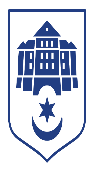 ТЕРНОПІЛЬСЬКА МІСЬКА РАДАУправління соціальної політики
м. Тернопіль, вул. Лисенка, 8, 46002 тел.: (0352) 23 56 70, e-mail: ternopil@sobes-ter.gov.uaЗвіт щодо виданої та отриманої гуманітарної допомоги станом на 01.08.2023 В Тернопільському міському територіальному центрі соціального обслуговування населення (надання соціальних послуг) продовжує діяти Гуманітарний штаб для забезпечення продуктами харчування внутрішньо переміщених осіб, які зареєстровані в управлінні соціальної політики ТМР з дітьми до 3-річного віку, осіб з інвалідністю І-ІІ груп, військових. Отримано: Медикаменти                                  	507  кгТаблетки                                             90000 штАптечки                                              3200 шт        Генератори                                         35 шт Транспортний засіб Ford Transit      1 шт           Продукти харчування                       32284  кг Корм для тварин                                882 кгЗасоби гігієни                                    557 кг           Пакунок малюка BABYBOX           108 штЗасоби реабілітації(милиці)             40 шт     Промислові товари                           19595 кг    (одяг, термобілизна, взуття, спальники та ін.)      Видано:Медикаменти                                 573  кг         лікувальні заклади, доп.арміїАптечки                                          1079  шт.     захисники та захисниці    Таблетки                                         14970 шт     захисники та захисниці    Генератори                                     9 шт             надано організаціямПродукти харчування                    34140 кг      ВПО, тернополяниКорм для тварин                             882 кг          центр стерилізаціїЗасоби гігієни                                  370  кг         тернополяни, доп.арміїТермобілизна                                   870 шт        захисники та захисниці    Пакунок малюка BABYBOX           77 шт         сім’ї в яких народилась дитина з числа ВПО, військовослужбовців та малозабезпечених -    Промислові товари  	16253кг  ВПО, доп.армії, тернополяниГуманітарна допомога видається у робочий час за адресою: м.Тернопіль, вул. Миколи Лисенка, 8а.Всього благодійну допомогу отримали   4075  осіб : ВПО - 2640 осіб, тернополяни  - 1435 особа.Начальник управління 							Віталій ХОРКАВИЙ